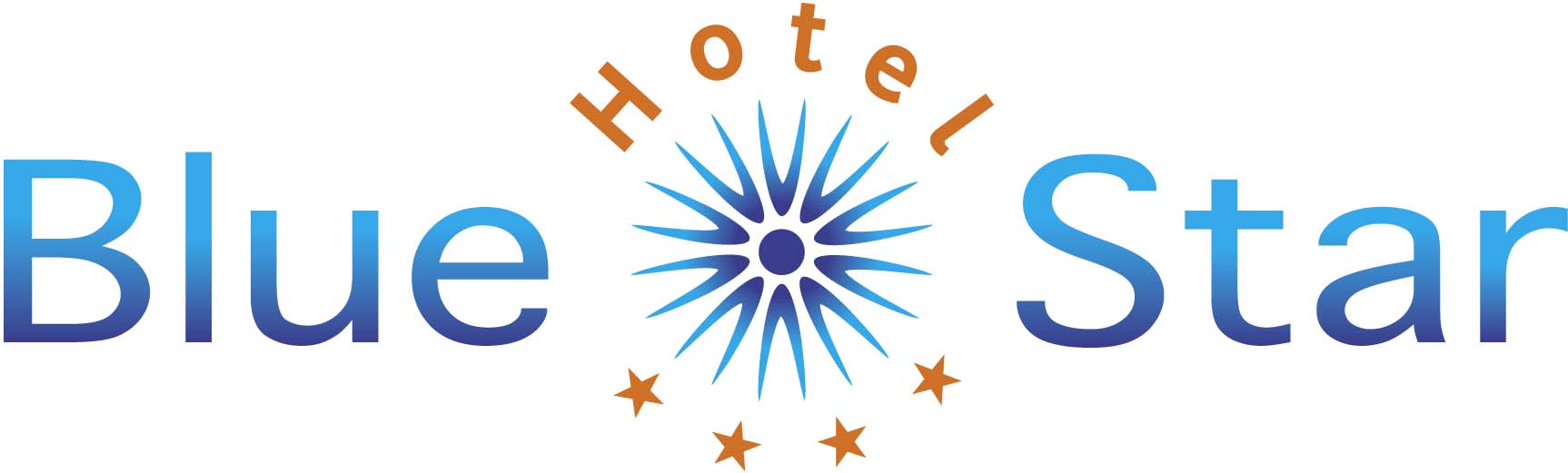 ЛЕТНИЙ СЕЗОН 2024 ГОДАРасположение :*До Аланьи 1,5 км от центра города.*Пляж Клеопатры находится в 500 метрах.*Красная Башня и Замок Аланьи в 500 метрах.*До улицы Барса 1,5 км.*Димчай 14 км.*Аэропорт Антальи 118 км.*Аэропорт Газипаша 43 км.Номера    :*Отель Blue Star состоит из 2 зданий, общее количество номеров составляет 335. В отеле 280 стандартных номеров, 55 семейных номеров, 850 спальных мест.*Номер с джакузи, площадь 27 кв.м.*Все стандартные номера имеют площадь 27 кв.м.*Площадь всех семейных номеров составляет 41 кв.м.*Consept — питание «все включено» в отеле, безалкогольные напитки и снэк-бар «шведский стол» бесплатно.*Шезлонги и зонтики за дополнительную плату.  Во всех номерах есть ванна и душ, туалет, телефон с прямым набором номера, спутниковое телевидение.  Бесплатный Wi-Fi, мини-бар, кондиционер (разделенный и круглосуточный),  фен, сейф (за дополнительную плату), балкон  Семейные номера 1+1 )Еда и напитки: Ресторан рассчитан на 600 человек (с террасой). Вся еда в виде шведского стола в ресторане и все напитки безалкогольные и местные алкогольные напитки по системе «все включено». И ежедневные закуски рядом с баром.Удобства и услуги:Бесплатный Wi-Fi во всех номерах и на всей территории, а также на пляже.Четыре бассейна (2 для взрослых и 2 для детей), водные горки, крытый бассейн, турецкий бассейн, сауна, спа и оздоровительный центр, массажная парная, фитнес-центр, мини-клуб (4-12 лет), игровой сад для детей, интернет-кафе, парикмахерская, ювелирные изделия, конференц-зал, лифт, генератор, услуги прачечной (за дополнительную плату).*Бесплатный и регулярный трансфер до пляжа.* 2 раза в день автобус до центра Аланьи.Мероприятия и спорт:Дневная и ночная анимация (каждый день и ночь разные программы). Подробности на анимационной доске.Настольный теннис, бильярд (под залог), пляжный волейбол, все водные виды спорта на пляже (за дополнительную плату)